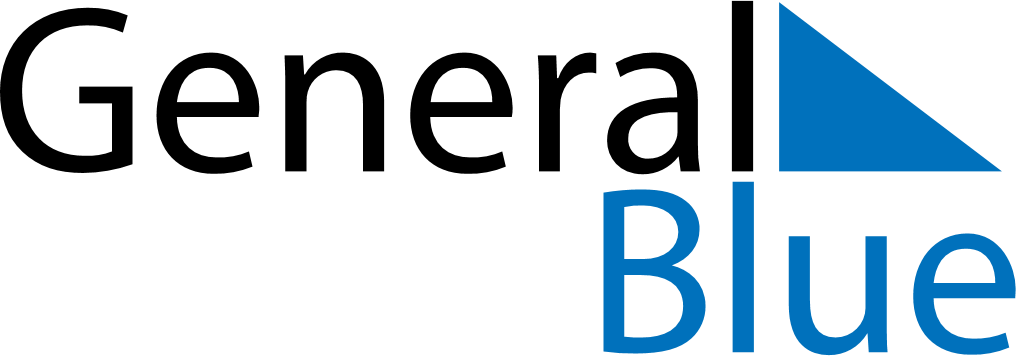 May 2030May 2030May 2030May 2030JapanJapanJapanSundayMondayTuesdayWednesdayThursdayFridayFridaySaturday12334Constitution DayConstitution DayGreenery Day56789101011Children’s DayChildren’s Day (substitute day)1213141516171718192021222324242526272829303131